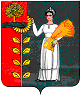 РОССИЙСКАЯ ФЕДЕРАЦИЯСОВЕТ ДЕПУТАТОВ СЕЛЬСКОГО ПОСЕЛЕНИЯПУШКИНСКИЙ СЕЛЬСОВЕТДобринского муниципального района Липецкой области21-я сессия VI созыва    РЕШЕНИЕс. Пушкино12.04.2022                                                                          №  73-рсОб отчете  ст. УУП ОМВД России по Добринскому району майора полиции Тарабцева А.В.  на территории сельского поселения Пушкинский сельсовет за 2021 годЗаслушав и обсудив отчет участкового уполномоченного ОМВД России по Добринскому району о состоянии преступности на территории сельского поселения Пушкинский сельсовет за 2021 год, Совет депутатов отмечает, что органами внутренних дел при активном взаимодействии с органами местного самоуправления, руководителями хозяйств, а так же гражданами  осуществлен комплекс мер по дальнейшему усилению борьбы с преступностью и административными правонарушениями. Благодаря совместной активной работе по выявлению, пресечению преступлений и административных правонарушений оперативная обстановка на территории сельского поселения на протяжении  2021 года оставалась стабильной. Анализируя информацию участкового уполномоченного ОМВД России по Добринскому району А.В. Тарабцева о результатах своей деятельности по итогам 2021 года и учитывая решение постоянных комиссий, Совет депутатов поселения Пушкинский сельсовет РЕШИЛ:Информацию участкового уполномоченного ОМВД России по Добринскому району А.В. Тарабцева по итогам 2021 года принять к сведению.Председатель Совета депутатов  сельского поселения Пушкинский сельсовет                                                    Л.В.АлександринаПринят решением Совета депутатовсельского поселения Пушкинский  сельсоветот 12.04.2022 г. №75-рсОтчет перед населениемО деятельности ст. УУП ОМВД России по Добринскому району майора полиции Тарабцева А.В. за 2021 год на территории Пушкинского сельского поселенияВ 2021 году органами внутренних дел при активном взаимодействии с органами местного самоуправления, руководителями хозяйств, а так же гражданами осуществлен комплекс мер по дальнейшему усилению борьбы с преступностью и административными правонарушениями. Благодаря совместной активной работе по выявлению, пресечению преступлений и административных правонарушений оперативная обстановка на территории сельского поселения на протяжении 2021 года оставалась стабильной. В ходе контроля за правопорядком на территории сельского поселения мной совместно с сотрудниками полиции из других подразделений а так же с участием граждан из числа добровольно-народной дружины осуществлена охрана общественного порядка. Проводился подворный обход домов, квартир населенных пунктов сельского поселения, в ходе которого жителям раздавались памятки предупреждения о противодействии мошенничеству с контактными номерами телефонов: участкового и ОМВД России по Добринскому району. Считаю необходимым отметить, что грубых нарушений общественного порядка со стороны жителей сельского поселения допущено не было. Так же в 2021 году на территории сельского поселения проведен ряд оперативно-профилактических мероприятий по контролю за соблюдением ПДД, в сфере оборота оружия, мероприятий направленных на противодействие незаконному обороту, распространению и употреблению наркотических средств и психотропных препаратов, незаконному сбыту спиртосодержащей, алкогольной продукции, несоблюдению ограничений и нарушений запретов в сфере торговли табачной продукции, продажи несовершеннолетним, профилактические мероприятия по контролю за лицами состоящими на различных профилактических учетах в ОМВД, в.т.ч несовершеннолетними и неблагополучными семьями. Однако весь перечень мер и средств, направленных на борьбу с преступными посягательствами не смог в полном объеме защитить граждан и собственников от хищения принадлежащих им товарно-материальных ценностей. Считаю, что некоторые кражи можно было бы предотвратить, если бы потерпевшие принимали должные меры к его сохранности, о которых мы неоднократно рассказывали на страницах районной газеты «Добринские вести», на страницах социальных сетей интернета. Как показывает практика потерпевшим нередко становятся граждане, которые пренебрегли мерами по защите своего жилья и имущества. Отлучаясь из дома на длительное время необходимо попросить родственников или соседей, присматривать за жилищем и другим имуществом, устанавливать на дверях прочные замки и запоры, устанавливать охранную сигнализацию и средства видео наблюдения. Не оставлять открытыми транспортные средства с ключами в замке зажигания. Практически зачастую лицами совершающими противоправные деяния являются люди злоупотребляющие спиртными напитками, потребляющие наркотические средства. Индивидуальные беседы, штрафы помогают далеко не всегда, профилактическая работа с лицами данной категории, не всегда приносит должного результата. В нашей сельской местности не меньшее опасение вызывают кражи скота, средств защиты растений и дорогостоящих семян. Особенно часто кражи совершаются в весенне-летний-осенний период, когда скот в ночное время остается привязан на улице на удаленном расстоянии от своих домов. Трудности в раскрытии данных преступлений заключаются так же в том, что на лугах практически невозможно обнаружить следы похитителей. Но не только граждане проявляют беспечность. Иногда руководители хозяйств, не уделяют внимания по сохранности обеспечивая контроль за имуществом, зачастую не принимают мер к достаточному освещению, укреплению запорных устройств, обеспечению надежной охраны. Места хранения средств защиты растений и дорогостоящих семян не охраняются надлежащим образом, складские помещения не соответствуют местам хранения. На территории района участились случаи мошенничества. Самые распространенные способы таких преступлений, это телефонное мошенничество, а также когда преступники под различными предлогами (представляясь сотрудниками социальных служб, медицинскими работниками и т.п.) заходят в дома одиноких пенсионеров и пока один из них отвлекает хозяина дома разговорами, второй осматривает квартиру (дом) и похищает денежные средства, а также иные ценности, которые сумеет найти.Но нередки случаи, когда потерпевшие сами передают мошенникам накопленные сбережения. Это происходит, когда мошенники, чаще всего лица цыганской народности, подходят к доверчивым гражданам на улице и под различными предлогами (попить воды, накормить грудного ребенка, дать продукты питания голодным детям) проходят в жилые дома граждан, квартиры, предлагают за минимальную плату различные услуги: снять порчу, погадать, оказать помощь в уборке дома. Запуганные их предупреждениями граждане, боясь предсказанных страданий и даже смерти, отдают все имеющееся в наличии деньги и драгоценности, выносят из дома последние сбережения и добровольно передают в руки мошенников. Мошенниками могут быть не только женщины-цыганки, но и люди со славянской внешностью, которые представляясь работниками социальных служб, предлагают в помощь якобы чудодейственные лекарственные средства, осмотр, консультацию в лечении, выгодные вложения денежных средств.В последнее время зарегистрирован рост сообщений о преступлениях, совершенных с использованием сотовых телефонов. Мошенники присылают абонентам SMS-сообщения от имени мобильного банка о необходимости совершить ту или иную операцию по кредитной карте. После совершения гражданином предлагаемых действий, со счета кредитной карты списывается определенная сумма, которая поступает в доход мошенников. В связи с этим, необходимо разъяснить гражданам-владельцам кредитных карт, что номер мобильного банка 900, без каких-либо точек, запятых, кавычек и т.п. Если SMS-сообщение от имени мобильного банка поступила от номера 900 с добавлением какого-либо символа - это сообщение от мошенников и ни в коем случае не следует выполнять указания этого SMS.Наш район стал не исключением в совершенном мошенничестве через различные сайты продаж. На телефонный номер поступает звонок, в котором вежливая и общительная женщина желает приобрети продаваемые Вами на сайте вещи (дом, квартиру, автомобиль, корову, лошадь и др.). Она входит в Ваше доверие, не смотря товар готова его приобрести и оставить задаток. И после чего она начинает уточнять у Вас следующее: где находится ближайший от Вас банкомат, сколько у Вас имеется в пользовании карт, в том числе кредитная, просит приехать и осуществить определенные манипуляции с указанными картами, просит код от входа в личный кабинет. Итог всего получается отсутствие всех денежных средств на картах, которые подключены к мобильному банку.Уважаемые граждане: - не доверяйте информации, если Вам сообщают по телефону, что Ваш родственник или знакомый попал в беду и нужна крупная сумма денег, чтобы «вытащить» его. Это - обман!;не доверяйте информации, что у Вас или у Вашего родственника обнаружена опасная болезнь и нужны деньги на лечение или покупку дорогостоящих лекарств. Врачи не сообщают такую информацию по телефону;не открывайте дверь незнакомым людям, даже если они представляются работниками социальных служб, поликлиники и т.д. Перезвоните и уточните, направляли ли Вам этого специалиста;не соглашайтесь на приглашения принять участие в розыгрыше призов, купить чудодейственные лекарства или дешевые вещи и продукты, тем более не соглашайтесь получить приз лотереи, в которой Вы не принимали участие;любые сообщения о блокировке банковской карты вы можете выяснить по телефону горячей линии Вашего банка (оборотная сторона банковской карты);проявляйте осторожность, если с Вами пытаются заговорить на улице незнакомые подозрительные люди, не соглашайтесь на их сомнительные предложения, ни в коем случае не приглашайте их в свое жилище;не приобретайте товар, без его реального осмотра, через интернет сайты, и не позволяйте мошенникам с помощью Вас совершать какие-либо операции по банковским картам.Обращаюсь к Вам уважаемые родители, бабушки, дедушки, близкие родственники убедительно прошу Вас во избежание неприятностей контролировать время препровождение детей, внуков в период нахождения их на улицах в вечернее, ночное время суток, т.к не допускается нахождение детей не достигших совершеннолетнего возраста в ночное время с 22.00 часов до 06.00 часов в общественных местах без сопровождения родителей. (Постановление администрации Добринского муниципального района Липецкой области № 73 от 31.01.2020 года). В целях недопущения распространения, потребления спиртных напитков, табачных изделий, всевозможных курительных, жевательных смесей, среди несовершеннолетних, которые губительно воздействуют на психику и здоровье, хотелось бы обратить Ваше внимание в целом на поведение детей. В связи с проведением специальной операции на территории Украины, при появлении на улицах села, во дворах жилых домов незнакомых подозрительных автомашин, мужчин и женщин незамедлительно сообщайте об этом в полицию по телефону - 02 или 2-14-50,«112».Дорогие граждане!!! Привлекая ваше внимание к подобным фактам я прошу не оставаться безучастными, поскольку в следующий раз мы с Вами  можем оказаться жертвами преступного посягательства. В этой связи хочу подчеркнуть, что чем больше будет поступать от вас информации о лицах, ведущих себя подозрительно, фактах нарушения общественного порядка, готовящихся и совершенных преступлениях, тем эффективнее будут приниматься меры сотрудниками полиции. В истекший период 2021 года мной рассмотрено 184 материала предварительной проверки по различным сообщениям и заявлениям граждан. Раскрыто 14 преступлений. На территории сельского поселения совершено 11 преступлений, из которых 10 раскрыто:Не раскрытым преступлением: по ч.1 ст.158 УК РФ до настоящего времени остается: хищение в период времени  17.10.21г. с 15:45ч. по 23.10.21г. до 09:00ч. н/л автомобильного прицепа, прин. Паршиной В.В., котор. хранился под навесом (сеновал), располож. за двором кв.1 д.52 по ул.Мира с.Пушкино, причин. ущерб 4630 руб.электронного блока управления с автомобиля камаз принадлежащего ООО Раскрыты следующие преступления:ч. 2 б,в ст.158 УК РФ 30.01.2021г. гр. И (Истомин И.А.) из гаража в с. Пушкино похитил барсетку с документами и ден.сред. прин. Гр. Ш(Шелягину А.В.)ч. 2 ст. 325 УК РФ гр. И (Истомин И.А.) в с. Пушкино совершил хищение паспорта на имя Шелягина А.В.ч. 2 ст.115 УК РФ 25.02.2021г. гр.Т(Титов Е.А.) в с. Пушкино в ходе конфликта нанес удар тарелкой по голове родственнице причинив расстройство в виде легкого вреда здоровью  гр. С(Салиевой В.Г.)ч. 1 ст.158 УК РФ 03.05.2021 года гр. А(Амелин М.А.) в с. Пушкино похитил велосипед принадлежащий гр. Г.(Горелову А.Д.) ч.1 ст. 119 УК РФ  12.10.2021г. около 18:00ч. находясь в доме №1 по ул. Советская, с.Пушкино, гр. З(Злобин А.В.) угрожал убийством при помощи ножа гр. Ю(Овчинниковой Ю.Н.) угроза была воспринята явной, реальной и осуществимой.ст.332.2 УК РФ 13.08.2021 года в период времени с 09:00ч. до 18:00ч. гр. Г(Гасанов М.М.) о. находясь в ОВМ ОМВД России по Добринскому району, фиктивно бессрочно зарегистрировал  гражданина республики Грузия –Джафарова по месту жительства в жилом помещении по адресу с.Пушкино, ул.Пушкинская, д.10 без намерения предоставить помещение для проживания.ч.1 ст. 222 УК РФ 16.06.2021 года в ходе проведения ОРМ  по адресу: с.Веселовка, ул.Полевая, д. №33, были обнаружены и изъяты 10 патронов калибра 5.6 заводского изготовления для нарезного спортивно-охотничьего огнестрельного оружия бокового боя калибра .ч.3 п. «а» ст. 158 УК РФ в период с 28.10.2021г. по 30.10.2021г. н/лицо проникло в д.33, д.Веселовка и совершило хищение имущества (обогревателя, стартеров, УШМ), причинив Зикевскому В.А. материальный ущерб на сумму свыше 2500 руб., в ходе проведения ОРМ лицо совершившее хищение установлено гр. Т(Тинин Ю.В.)ч.1 ст.158 УК РФ 05.11.2021г. в период времени с 13:00ч. по 19:00ч. гр. З(Зубарев М.А.) находясь на проезжей части ст.Плавица- с.Новочеркутино похитил с трактора противовес наборный в виде отливки металла 8шт. по ., принадлеж. ООО «Добрыня» на сумму 2500руб.ч.1 ст.158 УК РФ 16.11.21г. примерно в 00:05ч. гр. Б(Бородин Е.Е.) совершил хищение 2-х туй с территории домовладения гр. В(Володиной Т.А.) в с.Б.Отрада.Всего за 2021 год пресечено 79-административных правонарушений, из которых: В сфере нарушения общественного порядка (мелких хулиганов)-3 В сфере незаконного оборота наркотических веществ-5 В сфере оборота оружия-1 В сфере антиалкогольного законодательства-23, из них 17- фактов распития спиртных напитков, пива в общественных местах, 6-фактов появления в общественных местах в состоянии алкогольного опьянения. В сфере несоблюдения правил потребления табака(курение)- 1 В сфере по делам несовершеннолетних и уклонению от исполнения родителями обязанностей по воспитанию детей- 6 В сфере нарушения порядка пребывания на территории РФ и миграционного законодательства -1 Нарушение требований к проживанию гр-н РФ -1 В сфере нарушения законодательства об административном надзоре- 9 В сфере исполнения административного законодательства по своевременной уплате штрафов-14  правонарушений. В сфере охраны собственности-3 В сфере благополучия населения и общественной нравственности-3(Побои –ст. 6.1.1 КоАП РФ), Невыполнение правил поведения при введении режима повышенной готовности(20.6.1)-10В заключении мне хотелось бы отметить и поблагодарить за помощь, оказанную раскрытии преступлений, пресечения административных правонарушений взаимодействие главу сельского поселения Демихову Н.Г., членов ДНД, не равнодушных жителей сельского поселения и всех заинтересованных лиц в поддержании правопорядка на территории сельского поселенияБлагодарю за внимание!лст.УУП ОМВД России по Добринскому районумайор полиции                                                                                  А.В. Тарабцев